Uniwersytet Kaliskiim. Prezydenta Stanisława WojciechowskiegoWYDZIAŁ MEDYCZNY I NAUK O ZDROWIUul. Kaszubska 13, 62 – 800 Kalisz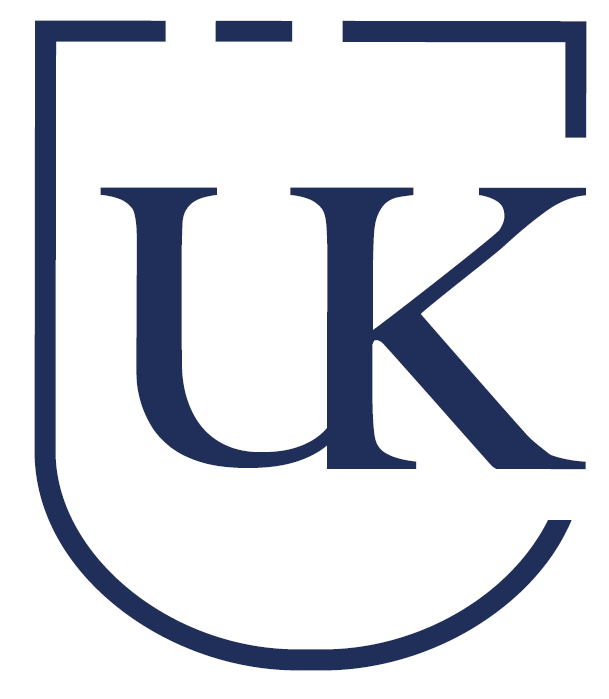 DZIENNIK PRAKTYKI ZAWODOWEJKIERUNEK LEKARSKIjednolite studia magisterskie, forma studiów: stacjonarna…………………………………………………………………………………………………...imię i nazwisko studenta…………………………………………………………………………………………………...numer albumu…………………………………………………………………………………………………...rok akademickiVrok studiów…………………………………………………………………………………………………...…………………………………………………………………………………………………..…………………………………………………………………………………………………..nazwa i adres miejsca odbywania praktyki/pieczęć InstytucjiPo V roku studiów obowiązuje studentów 2-tygoniowe (60 godzin) praktyki w Oddziale Ginekologii i/lub Położnictwa. Studenta obowiązuje 6-godzinny dzień pracy.Warunkiem zaliczenia praktyki jest wykazanie przez studenta znajomości ogólnych zasad organizacji pracy oddziału oraz praktycznych umiejętności w zakresie obsługi chorych, włącznie z prowadzeniem dokumentacji.Celem praktyki jest zaznajomienie studenta z pełnym zakresem czynności związanych z pracą w Oddziale Ginekologii i/lub Położnictwa. Funkcję opiekuna praktyki odpowiedzialnego za realizację programu sprawuje upoważniony przez kierownika lekarz. Organizator praktyki/Osoba upoważniona przez Organizatora praktyki zalicza odbycie praktyki poprzez umieszczenie odpowiedniego wpisu w karcie praktyki studenta. Warunkiem zaliczenia praktyki jest osiągnięcie przez studenta założonych efektów kształcenia.Uwagi…………………………………………………………………………………………………...…………………………………………………………………………………………………...…………………………………………………………………………………………………...Poświadczam, że student/ka odbył/a praktykę na oddziale szpitalnymod ……………………….……… do ……………….………………..………………………………………………………………………….……..podpis Opiekuna praktyki z ramienia UczelniUniwersytet Kaliskiim. Prezydenta Stanisława WojciechowskiegoWYDZIAŁ MEDYCZNY I NAUK O ZDROWIUul. Kaszubska 13, 62 – 800 KaliszDZIENNIK PRAKTYKI ZAWODOWEJKIERUNEK LEKARSKIjednolite studia magisterskie, forma studiów: stacjonarna…………………………………………………………………………………………………...imię i nazwisko studenta…………………………………………………………………………………………………...numer albumu…………………………………………………………………………………………………...rok akademickiVrok studiów…………………………………………………………………………………………………...…………………………………………………………………………………………………..…………………………………………………………………………………………………..nazwa i adres miejsca odbywania praktyki/pieczęć InstytucjiPo V roku studiów obowiązuje studentów 2-tygodniowe (60 godzin) praktyki w Oddziale Pediatrycznym lub Noworodkowym. Studenta obowiązuje 6-godzinny dzień pracy.Warunkiem zaliczenia praktyki jest wykazanie przez studenta znajomości ogólnych zasad organizacji oddziału oraz praktycznych umiejętności w zakresie obsługi chorych, łącznie z prowadzeniem dokumentacji.Celem praktyki jest zaznajomienie studenta z pełnym zakresem czynności związanych z pracą w Oddziale Pediatrycznym lub Noworodkowym. Funkcję opiekuna praktyki odpowiedzialnego za realizację programu sprawuje upoważniony przez kierownika lekarz. Organizator praktyki/Osoba upoważniona przez Organizatora praktyki zalicza odbycie praktyki poprzez umieszczenie odpowiedniego wpisu w karcie praktyki studenta. Warunkiem zaliczenia praktyki jest osiągnięcie przez studenta założonych efektów kształcenia.Uwagi…………………………………………………………………………………………………...…………………………………………………………………………………………………...…………………………………………………………………………………………………...Poświadczam, że student/ka odbył/a praktykę na oddziale szpitalnymod ……………………….……… do ……………….………………..………………………………………………………………………….……..podpis Opiekuna praktyki z ramienia UczelniPROGRAM PRAKTYKIPROGRAM PRAKTYKIPROGRAM PRAKTYKILp.ZAKRES CZYNNOŚCI/EFEKTY KSZTAŁCENIAData, podpis i pieczęć opiekuna1.Zna organizację pracy Izby Przyjęć Położniczej, traktu porodowego oraz oddziału połogowego.2.Przyjmuje rodzącą do porodu, zakłada odpowiednią dokumentację, wykonuje czynności związane z toaletą rodzącej.3.Obserwuje postęp porodu oraz prowadzi dokumentację przebiegu porodu 
z uwzględnieniem najważniejszych parametrów świadczących o stanie matki i płodu.4.Odbiera poród fizjologiczny pod ścisłym nadzorem położnej i lekarza.5.Bierze udział w szyciu krocza.6.Ocenia łożysko po porodzie.7.Obsługuje aparaturę dostępną w klinikach położniczych.8.Asystuje przy cięciu cesarskim.9.Zna organizację pracy na oddziałach.10.Zna zasady badania ginekologicznego.11.Zna zasady kwalifikacji pacjentek do zabiegu operacyjnego.12.Zna zasady pracy w gabinecie zabiegowym i prowadzenia dokumentacji zabiegowej, pobierania materiału do badania histopatologicznego i cytologicznego.13.Asystuje przy operacjach ginekologicznych.14.Obserwuje pacjentki we wczesnym okresie pooperacyjnym i prowadzi karty obserwacji.15.Postępowanie z pacjentkami hospitalizowanymi z powodu zagrażającego poronienia.16.Zna zasady profilaktyki nowotworów narządów płciowych żeńskich i gruczołu piersiowego.PROGRAM PRAKTYKIPROGRAM PRAKTYKIPROGRAM PRAKTYKILp.ZAKRES CZYNNOŚCI/EFEKTY KSZTAŁCENIAData, podpis i pieczęć opiekuna1.Zna organizację pracy w oddziale dziecięcym/klinice i powiązania organizacyjne oddziału/kliniki z lecznictwem otwartym; zna podstawowe procedury obowiązujące w oddziale oraz kompetencji personelu w zakresie: opieki nad dziećmi, badań i diagnostyki (ze szczególnym uwzględnieniem: prowadzenia dokumentacji związanej z przyjęciem, pobytem i wypisem, prowadzenia historii choroby itp.).2.Zna przepisy sanitarno-epidemiologiczne w oddziale niemowlęcym i dziecięcym oraz metody zapobiegania zakażeniom szpitalnym.3.Bierze udział w porannych odprawach i wizytach lekarskich; zna zasady prowadzenia dokumentacji choroby; bierze udział w prowadzonych w oddziale szkoleniach edukacyjnych.4.Doskonali umiejętności oceny stanu dziecka i jego psychofizycznego rozwoju; doskonali umiejętności badania fizykalnego dziecka.5.Potrafi pielęgnować niemowlę; zna zasady żywienia zdrowego i chorego niemowlęcia i dziecka.6.Zna zasady udzielania pierwszej pomocy.7.Pogłębia umiejętności właściwego rozpoznania i różnicowania podstawowych jednostek chorobowych ze szczególnym uwzględnieniem przypadków ostrych.8.Zna właściwą interpretację wyników badań laboratoryjnych, radiologicznych i patomorfologicznych.9.Doskonali umiejętności oceny stopnia nawodnienia niemowlęcia z ustaleniem wskazań do leczenia nawodniającego (ilość i skład płynu infuzyjnego).10.Doskonali umiejętności oceny równowagi kwasowo-zasadowej u chorego dziecka, zwłaszcza niemowlęcia.11.Wykonuje pod nadzorem zabiegi: podłączenie wlewu kroplowego i wykonywanie wstrzyknięć.12.Uczestniczy w konsultacjach wielospecjalistycznych.13.Profesjonalnie i rzetelnie podchodzi do powierzonych zadań.